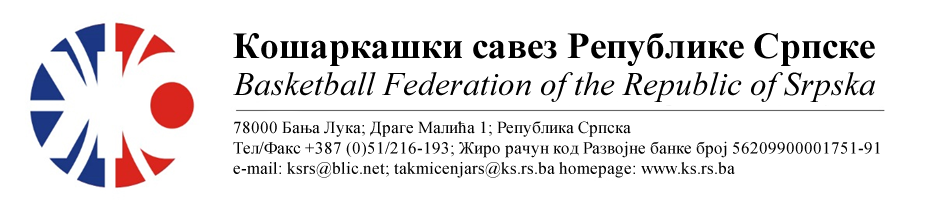 ПОДРУЧНИ КОШАРКАШКИ САВЕЗ БИЈЕЉИНАБИЛТЕН БР. 3 (пионири)Такмичарска сезона 2022/2023ТАБЕЛА :* УТ – Број одиграних утакмица, ПОБ – Број остварених побједа, ПОР – Број пораза, КПО – Бројпостигнутих поена, КПР – Број примљених поена, КР – Кош разлика, БОД – Број Бодова.ОДЛУКЕ :Комесар ПКС БијељинаМиодраг Ивановић с.р.Утакмица11КК БРАТУНАЦСлободна екипаРезултатУтакмица11Утакмица11Утакмица12Слободна екипаОКК ДРИНА ПРИНЦИПРезултатУтакмица12Утакмица12Утакмица13КК 10.АВГУСТКК РАДНИК БНБРезултатУтакмица13Утакмица13Одгођено због немогућности организовања превоза.Одгођено због немогућности организовања превоза.Одгођено због немогућности организовања превоза.Утакмица14КК ЛАВОВИКК МИЛИЋИРезултатУтакмица14Утакмица14Одгођено због немогућности организовања превоза.Одгођено због немогућности организовања превоза.Одгођено због немогућности организовања превоза.Утакмица15КК ЗВОРНИК БАСКЕТОКК РУДАР 2015РезултатУтакмица15Утакмица15Одгођено због немогућности организовања превоза.Одгођено због немогућности организовања превоза.Одгођено због немогућности организовања превоза.ЕКИПАУТПОБПОРКПОКПРКРБОД1КК 10.АВГУСТ22012866+6242КК ЛАВОВИ211113124-1133КК ЗВОРНИК БАСКЕТ1108735+5224ОКК ДРИНА ПРИНЦИП1109452+4225ОКК РУДАР 201520278163-8526КК МИЛИЋИ1012543-1817КК БРАТУНАЦ1015294-4218КК РАДНИК БНБ0000000